1.Платежный баланс. Методы государственного регулирования платежного баланса. Структура и динамика платежного баланса России.Платежный баланс необходим для  учета итогов внешнеэкономических дел страны. Из информации о балансе можно судить о результативности страны в международном разделении труда. Платежный баланс – это своеобразный документ, в котором в группированном виде отображены все внешнеэкономические операции страны с другими государствами за установленный этап времени. Платежный баланс характеризует соотношение платежей, поступающих в страну из-за границы, и платежей, произведенных ею за границей. Когда валюта поступает в страну после внешнеторговых сделок - это отражается в платежном балансе знаком «+». А уплаты и затраты за границей записывают в баланс со знаком «-». Существует несколько основных методов государственного воздействия на состояние платежного баланса. Первый метод — это прямой контроль, включая регламентацию импорта (например, через количественные ограничения), таможенные и другие сборы, запрет или ограничения на перевод за рубеж доходов по иностранным инвестициям и денежных трансфертов частных лиц, резкое сокращение безвозмездной помощи, вывоза краткосрочного и долгосрочного капитала и др. Подобные меры прямого контроля обычно вызывают сильные затруднения для многих фирм страны и соответственно воспринимаются враждебно. Второй метод — дефляция (т.е. борьба с инфляцией), которая нацелена на решение внутриэкономических задач, при этом побочным эффектом является улучшение состояния платежного баланса. Третий метод — изменения обменного курса. И при твердом, и при плавающем курсе они проходят под сильным контролем и влиянием государства. Так, даже в условиях плавающего курса государство (обычно в лице центрального банка страны) часто стремится удержать эти колебания в определенных пределах, ориентируясь на так называемые курсовые цели, дабы избежать сильных экономических потрясений.Структура платежного баланса состоит из 2 разделов:1. счет текущих операций- в нем фиксируются экспорт и импорт товаров и услуг, чистый доход от инвестиций и чистый объём трансфертных платежей. 2. счет движения капиталов и финансовых ресурсов Отражает движение:нефинансовых активов, приобретаемых за рубежом или реализуемых в ходе экономических операций (купля-продажа предприятий, иных материальных объектов, их строительство и прочее изменение в их стоимости);б) финансовых активов (купля-продажа акций, облигаций и всех иных ценных бумаг, предоставление торговых кредитов и авансов, ссуд и займов, движение наличной валюты и пр.)В Российской Федерации платежный баланс по методологии МВФ составляется с 1992 г. Ответственность за его составление и публикацию возложена на Банк России. Состояние платежного баланса РФ за рассматриваемый период существенно изменилось. Если в течение 1992-1996 гг. он был постоянно отрицательным и дефицит его покрывался за счет привлечения иностранных кредитов, то, начиная с 2000-2001 гг. состояние платежного баланса и валютное положение страны улучшилось, что было обусловлено, в частности, ростом цен на энергоносители, а также эффектом от значительного понижения курса рубля.За период 2000-2007 гг. состояние платежного баланса России характеризовалось постоянным крупным положительным сальдо баланса по текущим операциям, а в 2005-2007 гг. положительным стал и финансовый счет. Однако определенную настороженность вызывали такие наметившиеся в это же время в РФ тенденции, как замедление роста экспорта и ускорение роста импорта, а также увеличение внешней задолженности российского частного сектора.Мировой финансовый кризис внес существенные изменения в платежный баланс РФ за 2008 и 2009 гг. Масштабное «бегство капиталов» из страны и резкое сокращение золотовалютных резервов РФ привели к появлению отрицательного сальдо по «Счету операций с капиталом и финансовыми инструментами», а также к нетто-вывозу капитала частным сектором. В 2014 году Россия наконец начала снижать сумму внешнего долга. Счет текущих операций улучшился, тенденция к его снижению переломлена. Структура изменения счета текущих операций положительна по каждому пункту! Ослабление рубля дало: снижение оттока средств от работающих в России мигрантов, выездного туризма, снижение импорта, запуск импортозамещения. Санкции наоборот мобилизовали экономику России. Раньше на многое бы не решились, но давление Запада заставило и подстегнуло действовать! 2.Понятие «стиль управления».  Классификация стилей управленческой деятельности. Индивидуальный стиль менеджера.Стиль управления – типичная манера и способ поведения менеджера. Стиль управления характеризует не вообще поведение руководителя, а именно устойчивое, инвариантное в нем. Постоянно проявляющееся в различных ситуациях. Поиск и использование оптимальных стилей управления призваны способствовать повышению достижений и удовлетворенности работников, и как следствие – уровня производительности труда. Стили могут классифицироваться по следующим критериям.1. Критерий участия исполнителей в управлении:- авторитарный (единолично менеджер решает и приказывает – сотрудники исполняют);- сопричастный (сотрудники участвуют в той или иной мере в принятии решений);- автономный (менеджер играет сдерживающую роль – сотрудники решают сами, обычно большинством).2. Классификация стилей управления по преимущественному критерию функций управления: управление через инновацию (разработка инновации – как руководящее задание); управление с помощью задания цели (на каждом иерархическом уровне задают цели, имеется свобода в методе ее достижения, ограниченная сметой и контролем);3. Критерий преимущественной ориентации: слабое управление – нет давления на сотрудников, нет заботы о них, также слаба забота о решении задач менеджмента. Полезная отдача мала; управление по задачам – с сотрудниками обращаются, как с исполнительными механизмами, можно добиться высокой эффективности, но страдают человеческие отношения; клубное управление – господствует дружеская атмосфера, но пренебрегают решением задач; управление по среднему пути – достигается компромисс между требованиями по работе и интересами сотрудников, средняя производительность труда; сильное управление - идеальный стиль с высокой производительностью труда и хорошими человеческими отношениями.Индивидуальный стиль руководства, базирующийся на демократическом стиле, который превращается в острых ситуациях в авторитарный. А по отношению к творческим личностям высокой квалификации – в либеральный, может считаться оптимальным стилем руководства.Формированию правильного индивидуального стиля будет способствовать соблюдение следующих принципов.Обратные связи.  Руководитель обязан уметь вовремя и точно оценить работу подчиненных.Определение свободы действий подчиненного. Зная характер своих подчиненных, руководитель должен в каждом отдельном случае решить, как сделать работу сотрудника более эффективной – дать пи ему некоторую свободу действий или указать, чтобы он делал только то, что приказано.Учитывать отношение подчиненного к работе. Руководитель  определить место работы в их жизни.Ориентация на конечные результаты работы. Опытный руководитель, оценивая работу подчиненных, принимает во внимание, как сам результат, так и элемент трудового состязания.Повышение по службе. Руководитель должен внушать подчиненным, что лучший путь сделать карьеру – это хорошо выполнять гнои сегодняшние повседневные обязанности, дополняя это намеками на желательность повышения в должности.Личное поведение руководителя. Руководитель обязан относиться с определенным интересом и уважением ко всем без исключения подчиненным. Не быть чрезмерно мрачным и серьезным. Руководитель должен понимать, что юмор помогает смягчить самые напряженные ситуации.3. Понятие государственного долга и источники его погашения. Способы регулирования государственного долга.Государственный долг - это сумма задолженностей по выпущенным и непогашенным долговым обязательствам государства, включая начисленные по ним проценты. 
Основным (или капитальным) государственным долгом называется вся сумма задолженности государства, по которой не наступил срок платежа и которая не может быть предъявлена к оплате в течение данного периода. Текущим государственным долгом называется задолженность государства по обязательствам, по которым наступил срок платежа. Гашение государственного долга производится  за  счет   доходов  государственного бюджета. Когда доходов не достаточно, для погашения государственного долга  выпускаются новые государственные займы. Это называется рефинансированием государственного долга. Долг  погашается  через  казначейство  и  банки,  путем  выкупа облигаций на фондовой  бирже  или  непосредственно  у  кредиторов,  а  также проведением тиражей погашения по выигрышным облигациям. Заимствования,   предоставленные   иностранными   государствами, могут оформляться   в   виде   кредитов,   заимствования   на   внутреннем   рынке осуществляется посредством векселей, облигаций, казначейских обязательств. Кредиты обладают меньшей ликвидностью, чем ценные бумаги. Государственные гарантии – правительство гарантирует облигационные займы местных органов власти, выпускаемые с  целью  мобилизации  финансовых  ресурсов  для капитальных вложений;    займы    специализированных    кредитных    учреждений, финансирование строительства  муниципального  жилья  и  объектов  социальной инфраструктуры.Основными методами регулирования государственного долга являются реструктуризация, конверсия, пролонгация и уступка права требования. 
Реструктуризация означает основанное на соглашении сторон прекращение долговых обязательств, составляющих государственный долг, с заменой указанных долговых обязательств иными долговыми обязательствами, предусматривающими другие условия обслуживания и погашения. В процессе реструктуризации может быть осуществлено частичное списание суммы основного долга. 
В отличие от реструктуризации конверсия направлена не на отсрочку платежей, а на сокращение денежного объема государственного долга. 
Новация государственного долга означает прекращение обязательства соглашением сторон о замене первоначального кредитного договора другим обязательством. Новое обязательство предусматривает иной предмет или способ исполнения. Главным условием новации является сохранение субъектного состава обязательства. 
Пролонгация государственного долга означает продление срока действия долгового обязательства. 
Уступка права требования представляет собой замену одного кредитора другим. Данный метод регулирования государственного долга может выражаться в продаже государством своей дебиторской задолженности третьим лицам. 4. Понятие и показатели безработицы. Классификация безработицы. Социально – экономические последствия безработицы.Безработица представляет собой социально-экономическое явление, когда часть экономически активного населения не занята в общественном производстве, не может реализовать свои физические и умственные способности при помощи рынка труда (последнее связано с отсутствием подходящих рабочих мест). Она лишает человека возможности развивать свои профессиональные способности, получать заработную плату, что в итоге ведет к его обнищанию.Безработным, по методологии МОТ, считается тот, кто в настоящий момент не имеет работы, ищет ее, готов к ней приступить и не имеет других источников доходов, кроме заработной платы в сфере оплачиваемой занятости. Основным показателем является уровень безработицы. Различают общий уровень безработицы и уровень зарегистрированной безработицы, исчисляемые соответственно по формулам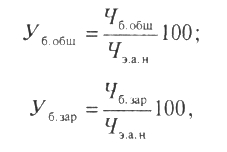 где Чб.общ – общая численность безработных, чел.; Чэ.а.н – численность экономически активного населения, чел.; Чб.зар – численность зарегистрированных безработных, чел.Для оценки состояния регулируемого рынка труда используется показатель напряженности. Коэффициент напряженности определяется по формуле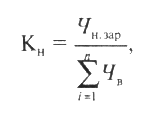 где Чн.зар – численность незанятых граждан, зарегистрированных в службе занятости, чел;  – суммарная совокупность наличных вакансий на данный период времени (i = 1,2, ..., n); n – число вакансий.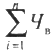 Классификация:Явная безработица – это безработица, которая регистрируется государственными органами службы занятости.Скрытая безработица  определяется косвенными методами, в том числе экспертной оценкой. Скрытая безработица включает: потери рабочего времени в связи с низкой интенсивностью труда; отвлечение рабочей силы от основной деятельности; устранимые целодневные и внутрисменные потери рабочего времени и т.д. без адекватного снижения численности работников. Фрикционная безработица обусловлена увольнением по собственному желанию в целях поиска новой, более подходящей работы. Структурная безработица по своей сущности является вынужденной и обусловливается структурными преобразованиями в экономике: развитием новых, высокотехнологичных направлений, сокращением устаревших производств. Циклическая безработица вызвана спадом производства, той фазой экономического цикла, которая характеризуется недостаточностью инвестиций в экономику. В этих условиях совокупный спрос на товары и услуги уменьшается, занятость сокращается, а безработица растет. Естественная безработица  характеризуется наилучшим для развития экономики резервом потенциальных работников, которые способны достаточно быстро совершать межотраслевые и межрегиональные перемещения в зависимости от изменения спроса и потребностей производства.Длительная безработица представляет собой безработицу в течение 8-18 месяцев, сопровождающуюся общей деквалификацией безработного, потерей трудовых навыков и способностей интенсивно работать в течение необходимого времени.Застойная безработица – безработица, продолжающаяся свыше 18 месяцев. Институциональная безработица обусловлена правовыми нормами, состоянием рынка труда, факторами, влияющими на его спрос и предложение. Социально-экономические последствия безработицы:1) недоиспользование рабочей силы, а значит, и недопроизводство валового внутреннего продукта;2) отставание реально произведенного ВВП от потенциального ВВП, который мог бы быть создан при отсутствии циклической безработицы, т. е. в условиях полной занятости;3) неравномерное распределение издержек безработицы среди различных групп: более высокий уровень безработицы у неквалифицированных рабочих, среди молодежи, национальных меньшинств и женщин.4) Потеря работы является большой личной трагедией. Психологические исследования показывают, что увольнение обычно столь же пагубно сказывается на психике, как смерть близкого друга.5) Деквалификация лиц, потерявших работу, утрата чувства самоуважения, люди не могут проявить себя и профессионально самореализоваться.6) Упадок моральных устоев в обществе. Безработица приводит к бездеятельности и может повлечь деградацию человека.7) Чем выше уровень безработицы, тем выше уровень разводов, самоубийств, сердечно - сосудистых заболеваний.8) Общественные и политические беспорядки. Массовая безработица может привести к быстрым, иногда очень бурным социальным и политическим переменам. Последствием безработицы может быть социальный взрыв, если ее размеры превысят допустимый уровень.5. Понятие и социально – экономическая сущность маркетинга.Термин «маркетинг» является производным от английского слова «market», т. е. «рынок».Существует классическая интерпретация термина «маркетинг». Маркетинг – это предпринимательская деятельность, которая координирует продвижение товаров и услуг от производителя к потребителю (пользователю) или общественный процесс, посредством которого вырабатывается, увеличивается или удовлетворяется спрос на товары и услуги с помощью их разработки, продвижения и реализации. Выделяют следующие виды маркетинга:Маркетинг, ориентированный на продукт, используется, когда деятельность предприятия устремлена на разработку нового товара или усовершенствование уже существующего. Главная задача в этом случае состоит в том, чтобы побудить потребителя покупать новые или улучшенные товары. Данный вид маркетинга не всегда нужен, так как. иногда можно обойтись без «нападений на потребителей», в особенности, если речь идет о рынке дефицитного товара.Маркетинг, ориентированный на потребителя, применяется, если деятельность предприятия устремлена на удовлетворение потребностей, формируемых потребителями. Здесь центральная задача маркетинга – исследование возможных потребностей, поиск рыночной «ниши». Без исследования требований потребителей производитель обойтись не может.Всестороннее рассмотрение возможностей производителя перестраивать производство и воздействовать на рынок способно гарантировать подлинный коммерческий успех. Такой синтез получил название интегрированный маркетинг.Демаркетинг – вид маркетинга, устремленный на понижение спроса на товары или услуги, который нельзя удовлетворить из-за недостаточной степени производственного потенциала, лимитированности товарных ресурсов и сырья. Обычно демаркетинг касается престижных, наиболее известных товаров и услуг или осуществляется в начальной стадии производства, в особенности новейших товаров, моделей и т. д. Для понижения спроса могут использоваться, например, такие методы, как рост цены на товар или услугу, неиспользование рекламы, стимулирования продаж и др.При отрицательном спросе употребляется конверсионный маркетинг, т. е. когда весь рынок или большая часть его сегментов отклоняют данный товар или услугу.Противодействующий маркетинг – используется для обеспечения благополучия отдельного потребителя или общества в целом, когда спрос на некоторые товары или услуги можно считать иррациональным.Развивающийся маркетинг – употребим в ситуациях складывающегося спроса на товары.Ремаркетинг – нужен в ситуации понижения спроса, свойственного для всех категорий товаров и любого этапа жизненного цикла товара.Синхромаркетинг – применяется, когда спрос существенно превосходит производство, или, напротив, объем производства определенного товара превышает потребности рынка.Концентрированный маркетинг – предполагает концентрацию маркетинговых устремлений на определенном сегменте рынка.Промышленный маркетинг – это обеспечение взаимодействия организации с организациями-потребителями, покупающими товары и услуги для их дальнейшего применения в производстве или перепродажи прочим потребителям.Пробный маркетинг – это реализация продукта в одном или нескольких избранных регионах и отслеживание того, как реально развиваются события в рамках имеющегося плана маркетинга.6. Понятие международных расчетов, условия и особенности их организации. Основные формы международных расчетов.Международные расчеты - это урегулирование платежей по денежным требованиям и обязательствам, возникающим в связи с экономическими, политическими и культурными отношениями между юридическими и физическими лицами разных стран. Они включают, с одной стороны, выработанные практикой и закрепленные международными документами и обычаями условия и порядок осуществления платежей, а с другой- ежедневную практическую деятельность банков по их проведению. Подавляющий объем расчетов осуществляется безналичным путем посредством записей на счетах банков. При этом ведущую роль в международных расчетах играют крупнейшие банки. Степень участия банков в расчетах зависит от масштабов внешнеэкономических связей страны базирования, конвертируемости и стабильности курса ее национальной валюты, специализации и финансового состояния банков, их деловой репутации, развития собственной филиальной сети и сети банков - корреспондентов.Для осуществления расчетов банки используют как собственные заграничные отделения, так и корреспондентские отношения с иностранными банками.Состояние международных расчетов зависит от ряда факторов:Экономических и политических отношений между странами;Внутреннего валютного и внешнеторгового законодательства;Состояния платежных балансов;Темпов инфляции;Международных правил и обычаев;Банковской практики;Условий внешнеторговых контрактов и кредитных соглашений.Форма расчетов- это способ передачи денежных средств в погашение обязательств плательщика получателю.Мировая практика выработала следующие формы расчетов:Инкассо - это банковская расчетная операция, средством которой банк по поручению своего клиента получает на основе расчетных документов надлежащие ему средства от плательщика за отгрузке по его адресу товары или за предоставленные ему услуги и засчитывает эти средства на его счет в банке. В осуществлении инкассовой операции при международных расчетах принимают участие: импортер (плательщик); экспортер (доверитель); банк импортера (инкассирующий или представительский банк); банк импортера (банк ремитент). Инкассовая форма расчетов объединяется с акцептной формой. Аккредитив являет собой письменное обязательство банка провести за просьбой и в соответствии с указаниями импортера платеж экспортеру против набора документов, которые полностью отвечают условиям аккредитива. В аккредитивной операции принимают участие: импортер, который дает поручение своему банку на открытие аккредитива (приказодатель аккредитива), бенефициара (обычно экспортер), в интересах которого открывается аккредитив; банк, который выставил аккредитив (банк-эмитент); банк, через который осуществляется платеж в интересах бенефициара (исполняющий банк). Банковский перевод и др.7. Понятие страхового рынка и его структура. Функции страхового рынка.Страховой рынок — составная часть финансового рынка страны, где предметом купли-продажи являются страховые продукты. Страховой рынок представляет собой сложную развивающуюся интегрированную систему, к звеньям которой относятся:* Страховая организация — экономически обособленное звено страхового рынка, что выражается в полной обособленности ее ресурсов и самостоятельности в осуществлении страховой и других видов деятельности. Экономические отношения между страховыми организациями осуществляются на основе соцстрахования и перестрахования. * Страхователи — юридическое или дееспособное физическое лицо, страхующее имущество или заключающее со страховщиком договор личного страхования или страхования ответственности. Страхователь уплачивает страховые взносы и имеет право на получение страховки при наступлении страхового случая.*страховые продукты - Потребительная стоимость страхового продукта состоит в обеспечении страховой защиты. Цена страхового продукта определяется затратами на страховое возмещение или страховое обеспечение, а также расходами на ведение дела и размером прибыли страховщика. Как и всякая цена, она зависит от спроса и предложения.*страховые посредники - страховые агенты и страховые брокеры*профессиональные оценщики страховых рисков и убытков -  инспектора или агенты страховой организации, осуществляющие осмотр имущества, принимаемого на страхование.*объединения страховщиков - Для защиты своих интересов, разработки законодательных актов, подготовки стандартных правил страхования, сбора и публикации страховой статистики и других совместных целей*объединения страхователей - выражают интересы пострадавших страхователей от недобросовестных страховых организаций, оказывают потерпевшим юридическую помощь, участвуют в совершенствовании и развитии страхового законодательства и др.Страховой рынок выполняет ряд взаимосвязанных функций: компенсационную, накопительную, распределительную, предупредительную и инвестиционную. Основная функция страхового рынка — компенсационная функция, благодаря которой существует институт страхования. Содержание функции выражается в обеспечении страховой защиты юридическим и физическим людям в форме возмещения ущерба при наступлении неблагоприятных явлений, которое и было объектом страхования. Накопительная или сберегательная функция обеспечивается страхованием жизни и позволяет накопить в счет заключенного договора страхования заранее обусловленную страховую сумму. Распределительная функция выражается в формировании и целевом использовании страхового фонда. Формирование страхового фонда реализуется в системе страховых резервов, которые предоставляют гарантию страховых выплат и стабильность страхования. Предупредительная функция работает на предупреждение страхового случая и уменьшение ущерба. Реализация предупредительной функции обеспечивается финансированием мероприятий по недопущению или уменьшению негативных последствий несчастных случаев и стихийных бедствий. Соответствующее финансирование осуществляется из фонда предупредительных мероприятий. Осуществление предупредительных функций способствует повышению финансовой устойчивости страховщиков и выступает важным фактором обеспечения бесперебойности процесса общественного воспроизводства. Инвестиционная функция страхового рынка реализуется через размещение временно свободных средств в ценные бумаги, депозиты банков, недвижимость и т.д. С развитием страхового рынка роль инвестиционной функции возрастает. Обращает на себя внимание ряда зарубежных экономистов, определяющих страховые компании как институциональных инвесторов, основной функцией которых в общественном производстве определяется мобилизация капитала посредством страхования.8. Понятие, роль и методы финансовой деятельности государства и муниципальных образований.Финансовая деятельность государства - это осуществление функций по планомерному образованию (формированию), распределению и использованию денежных фондов (финансовых ресурсов) в целях реализации задач социально-экономического развития, обеспечения обороноспособности и безопасности страны, а также использования финансовых ресурсов для обеспечения деятельности государственных органов.Финансовая деятельность муниципальных образований, осуществляемая через органы местного самоуправления, направлена на решение задач местного значения, определенных законодательством о местном самоуправлении. Она представляет собой осуществление функций по планомерному образованию (формированию), распределению и использованию муниципальных (местных) денежных фондов в целях реализации социально-экономических задач местного значения и обеспечения финансовыми ресурсами деятельности органов местного самоуправления.Государство и муниципальные образования осуществляют деятельность по созданию, распределению и использованию разнообразных видов денежных фондов: бюджетных и кредитных ресурсов, страховых денежных фондов, финансовых средств отраслей экономики, государственных и муниципальных предприятий, организаций и учреждений.Для привлечения денежных средств в бюджетную систему бюджетные государственные и муниципальные целевые фонды используют методы обязательных и добровольных платежей. При распределении государственных денежных средств применяются два основных метода:финансирование, т.е. безвозвратное и безвозмездное их предоставление, и кредитование, означающее выделение средств на началах возмездности и возвратности. Оба метода подразделяются на несколько видов в зависимости от цели использования средств, их источников, организационно-правовой характеристики субъектов, участвующих в этих отношениях, и других факторов. Государственные и муниципальные организации получают средства государства путем финансирования и кредитования, негосударственные - главным образом путем кредитования (например, предоставление кредитов на льготных условиях фермерским хозяйствам).Поступление в процессе финансовой деятельности денежных средств в распоряжение государства, юридических и физических лиц, а также их использование осуществляется посредством расчетных операций. Они производятся методами безналичных денежных расчетов в разных формах и платежами наличными денежными средствами.Расчеты предприятий, учреждений, организаций, государственных органов и органов местного самоуправления производятся в основном в безналичном порядке, платежи населения - главным образом наличными денежными средствами. Однако в последнем случае применяются и безналичные расчеты (например, при взимании подоходного налога, страховых платежей из заработной платы рабочих и служащих). Государство содействует расширению сферы безналичных денежных расчетов, что важно для стабилизации денежной системы и более эффективного использования денежной массы.При внешних экономических, научных, культурных и других связях используются различные формы международных расчетов, совершаются валютные операции.9. Предпринимательство как явление и как процесс. Функции предпринимательства.Предпринимательство как явление представляет собой совокупность отношений; политических; экономических; социальных; организационных; личностных, направленных на организацию бизнеса (предпринимательской деятельности), с целью производства товара, услуги и получения прибыли (дохода), а также удовлетворения потребностей потребителя и удовлетворения личностных ценностей и духовных потребностей самого предпринимателя.Предпринимательство как процесс состоит из непрерывных, целенаправленных действий предпринимателя от появления предпринимательской идеи и до ее практической реализации. Если рассматривать, предпринимательство как процесс в более широком смысле, то это поиск и анализ новых предпринимательских идей, при этом предприниматель ориентируется на потребности рынка и свою экономическую выгоду, формирование целей по реализации идей. Затем идея конкретно реализуется в предпринимательском проекте, с целью создания нового, или более эффективного продукта, услуги, востребованные потребителем и приносящую бизнесмену прибыль.Выполняет следующие функции:· общеэкономическую - объективно обусловлена ролью предпринимательских организаций и индивидуальных предпринимателей как субъектов рынков;· творческо-поисковую (инновационную) - связанна не только с использованием в процессе предпринимательской деятельности новых идей, но и с выработкой новых средств и факторов для достижения поставленных целей. ;· ресурсную - предполагает эффективное использование как воспроизводимых, так и ограниченных ресурсов, причем под ресурсами следует понимать все материальные и нематериальные условия и факторы производства;· социальную - проявляющуюся в возможности каждого дееспособного индивидуума быть собственником дела, с наибольшей отдачей проявлять свои индивидуальные таланты и возможности· организаторскую - проявляется в принятии предпринимателями самостоятельного решения об организации собственного дела, его диверсификации, во внедрении внутрифирменного предпринимательства, в формировании предпринимательского управления, в создании сложных предпринимательских структур, в изменении стратегии деятельности предпринимательской фирмы и т.д..Некоторые ученые считают, что предпринимательству свойственна и политическая функция, которую осуществляют, как правило, ассоциации (союзы) предпринимателей.10. Проблемы развития финансового контроля в Российской Федерации.* Прежде всего – это проблема разработки единой концепции государственного финансового контроля, как системы общепринятых взглядов на цели, способы, формы и задачи государственного финансового контроля.Именно поэтому первым и важнейшим этапом в создании общегосударственной системы государственного финансового контроля является выработка и принятия ее концепции.*Отсутствие федерального закона, определяющего возможности государственного финансового контроля в отношении не только бюджетных учреждений, а всех юридических лиц, также порождает реальные препятствия для решения задач финансовой политики страны.Принципиальное значение имеет строгое установление задач и целей государственного финансового контроля.* Еще одна концептуальная проблема закона - нужно ли в федеральном законе устанавливать положения по формированию и функционированию органов государственного финансового контроля субъекта Федерации? Думается, что это крайне необходимо, чтобы вся система единого государственного финансового контроля в стране строилась на единых принципах.* Одна из основных проблем эффективного функционирования государственного финансового контроля - отсутствие адекватных мер к нарушителям бюджетного законодательства.Ответственность за нарушения в области бюджетного законодательства устанавливается Бюджетным кодексом РФ, который предусматривает 23 состава нарушений бюджетного законодательства, и Кодексом об административных правонарушениях РФ, предусматривающим 3 состава нарушений бюджетного законодательства.*Существует объективная необходимость в корректном и гибком планировании контрольными органами своих планов проверок, своевременном осуществлении проверок и ревизий в процессе исполнения бюджета (текущий контроль), поскольку постановление по делу об административном правонарушении не может быть вынесено по истечении одного года со дня его совершения *Серьезное препятствие для успешного осуществления экономических реформ в числе прочих - достаточно громоздкая структура органов государственного финансового контроля.*На данном этапе у органов финансового контроля отсутствуют единые нормы, стандарты и правила проведения внутреннего финансового контроля, утвержденные законодательно.Необходима система общих для всех контрольных органов и обязательных для выполнения стандартов.*Одной из ключевых проблем остается проблема подготовки кадров контрольных органов. Необходимость регулярного повышения квалификации и профессионального уровня, участия сотрудников контрольных органов в различных учебных мероприятиях и обмена опытом обусловлена постоянным изменением действующей нормативно-правовой базы.11. Рынок межбанковских кредитов: функции, участники, индикаторы.Межбанковский кредит – это привлечение и размещение банками между собой временно свободных денежных средств кредитных учреждений. Субъектами кредитных отношений являются банки - коммерческие и центральные.Пользователями рынка МБК являются кредиторы и заемщики: первые готовы размещать межбанковские кредиты и/или депозиты; вторые хотели бы такие кредиты и/или депозиты получать. В качестве кредиторов на этом рынке выступают Центральный банк и коммерческие банки; в качестве заемщиков — Центральный банк, коммерческие банки и иные кредитные организации (имеющие право проводить соответствующие денежные операции).Рынок МБК — это рынок кредитов (и депозитов), краткосрочных в разной степени: шести- и трехмесячные кредиты; двухмесячные и одномесячные кредиты; кредиты на срок менее одного месяца, нередко на один день, иногда даже на часы («короткие деньги»). Отсюда ясно, что рассматриваемый рынок — нестабильный, «неуравновешенный», сильно подверженный влиянию всевозможных конъюнктурных факторов. Однако главная его особенность связана с другим обстоятельством.Главная функция МБК для основной массы банков — не столько зарабатывание дохода в виде процентов за выданные кредиты и размещенные депозиты, сколько обеспечение своей текущей краткосрочной ликвидности. То есть банки обращаются за такими кредитами (депозитами) тогда, когда им временно не хватает денег для выполнения своих текущих обязательств перед кредиторами, вкладчиками или Центральным банком, а выдают такие кредиты (размещают депозиты) прежде всего для того, чтобы демонстрировать другим участникам рынка свою финансовую устойчивость, т.е. фактически для того, чтобы иметь возможность при необходимости снова получать такие средства от других банков.Основными участниками рынка МБК кроме пользователей являются также операторы (организаторы) этого рынка: банки-дилеры и операционные системы. К неосновным участникам российского рынка МБК можно отнести: банки, операции которых в данной сфере носят нерегулярный характер; отечественные и иностранные информационные и информационно-аналитические (в том числе рейтинговые) агентства и службы, обслуживающие данный рынок.ИНДИКАТОРЫ МЕЖБАНКОВСКИХ КРЕДИТОВ БАЗОВЫЕ ЕДИНЫЕ - Система показателей стоимости межбанковских кредитов в Российской Федерации. Используется Центральным банком Российской Федерации при разработке денежно-кредитной политики, а также банками, биржами и другими участниками рынка в качестве ориентира стоимости межбанковских кредитов при проведении различных операций, в том числе при заключении фьючерсных контрактов. В систему единых базовых индикаторов в Российской Федерации входят МИБОР, МИБИД, МИАКР.12. Сбалансированность бюджета и способы ее обеспечения. Бюджетный дефицит и источники его финансирования в разрезе каждого бюджетного уровня. Сбалансированность бюджета - один из основополагающих принципов формирования и исполнения бюджета, состоящий в количественном соответствии (равновесии) бюджетных расходов источникам их финансирования.Сбалансированность бюджета призвана обеспечить нормальное функционирование органов власти всех уровней. Несбалансированность даже небольшой части бюджетов ведет к задержке финансирования государственных и муниципальных заказов, к сбоям в системе сметно-бюджетного финансирования, порождая неплатежи в народном хозяйстве страны. Именно поэтому сбалансированность бюджета особенно важна для России, где финансовое положение в период проведения реформ характеризовалось острой нехваткой бюджетных ресурсов из-за кризисного состояния экономики.Наилучший вариант обеспечения сбалансированности бюджета – разработка бездефицитного бюджета, в котором объем расходов, включая затраты на обслуживание и погашение государственного (муниципального) долга, не превышает величины доходов. Если же избежать дефицита бюджета не удается, даже исчерпав полностью обычные источники финансирования, то для сбалансированности бюджета приходится прибегать к разным формам заимствований, что требует минимизации размеров дефицита бюджета на всех стадиях бюджетного процесса.Причинами бюджетного дефицита (превышения расходов над доходами) могут стать различные ситуации. Все причины, вызывающие дефицит бюджета, можно разделить на негативные и позитивные. К позитивным причинам возникновения бюджетного дефицита относят причины, вызванные большими вложениями в развитие экономики. Данные расходы можно назвать позитивными, несмотря на последствия в виде бюджетного дефицита, потому что они связаны с развитием экономики, увеличением валового внутреннего продукта, что можно признать положительным эффектом. Негативными причинами возникновения бюджетного дефицита являются всевозможные непредвиденные расходы, которые не ведут к расширению экономики и увеличению валового внутреннего продукта. Существуют источники финансирования дефицита федерального бюджета, которые, в свою очередь, делятся на внутренние и внешние. Внутренние источники: поступления от продажи государственного имущества; кредиты, полученные Россией от кредитных организаций в валюте РФ; государственные займы через эмиссию ценных бумаг и бюджетные ссуды и кредиты, полученные от бюджетов других уровней; средства от государственных запасов и резервов (если доходы выше расходов), средства Стабилизационного фонда. Внешние источники: государственные займы, осуществляемые в иностранной валюте через выпуск ценных бумаг; кредиты правительств иностранных государств, банков, фирм, международных финансовых организаций в иностранной валюте.13.  Система финансов РФ. Характеристика сфер и звеньев финансовой системы.Финансовая система — это совокупность взаимосвязанных сфер и звеньев финансовых отношений, посредством которых осуществляется распределение, формирование и использование фондов денежных средств. В финансовую систему включаются финансовые учреждения страны, обслуживающие денежное обращение и регулирование финансовой деятельности.Поскольку финансы являются носителями распределительных отношений, то это распределение происходит, прежде всего между различными хозяйствующими субъектами. Поэтому в общей совокупности финансов, образующих финансовую систему, можно выделить следующие крупные сферы:1) общегосударственные финансы - создаются путем распределения и перераспределения национального дохода, созданного в отраслях материального производства;2) финансы предприятий и организаций (хозяйствующих субъектов) -обслуживают процесс создания и распределения общественного продукта и национального дохода. ;3) кредитно — банковскую систему - состоит из банков и иных кредитных учреждений страны.;4) фондовый рынок - выступает составной частью финансовой системы государства, характеризующейся институциональной и организационно — функциональной спецификой;5) система государственных финансовых органов - Государство осуществляет руководство финансами, регулирует и направляет финансовую деятельность через свои законодательные и исполнительные органы, которые наделены соответствующей компетенцией..Звенья первой сферы — относятся централизованные финансы (общегосударственные финансы) используются для регулирования экономики и финансовых распределительных отношений на макроуровне.Звенья второй сферы — относятся децентрализованные финансы (финансы хозяйствующих субъектов) поскольку именно в этой сфере формируются преобладающая доля финансовых ресурсов. Часть этих ресурсов перераспределяется в соответствии с нормами финансового права в доходы бюджетов всех уровней и во внебюджетные фонды. Используются для регулирования и стимулирования экономики и социальных отношений на микроуровне.